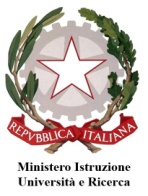 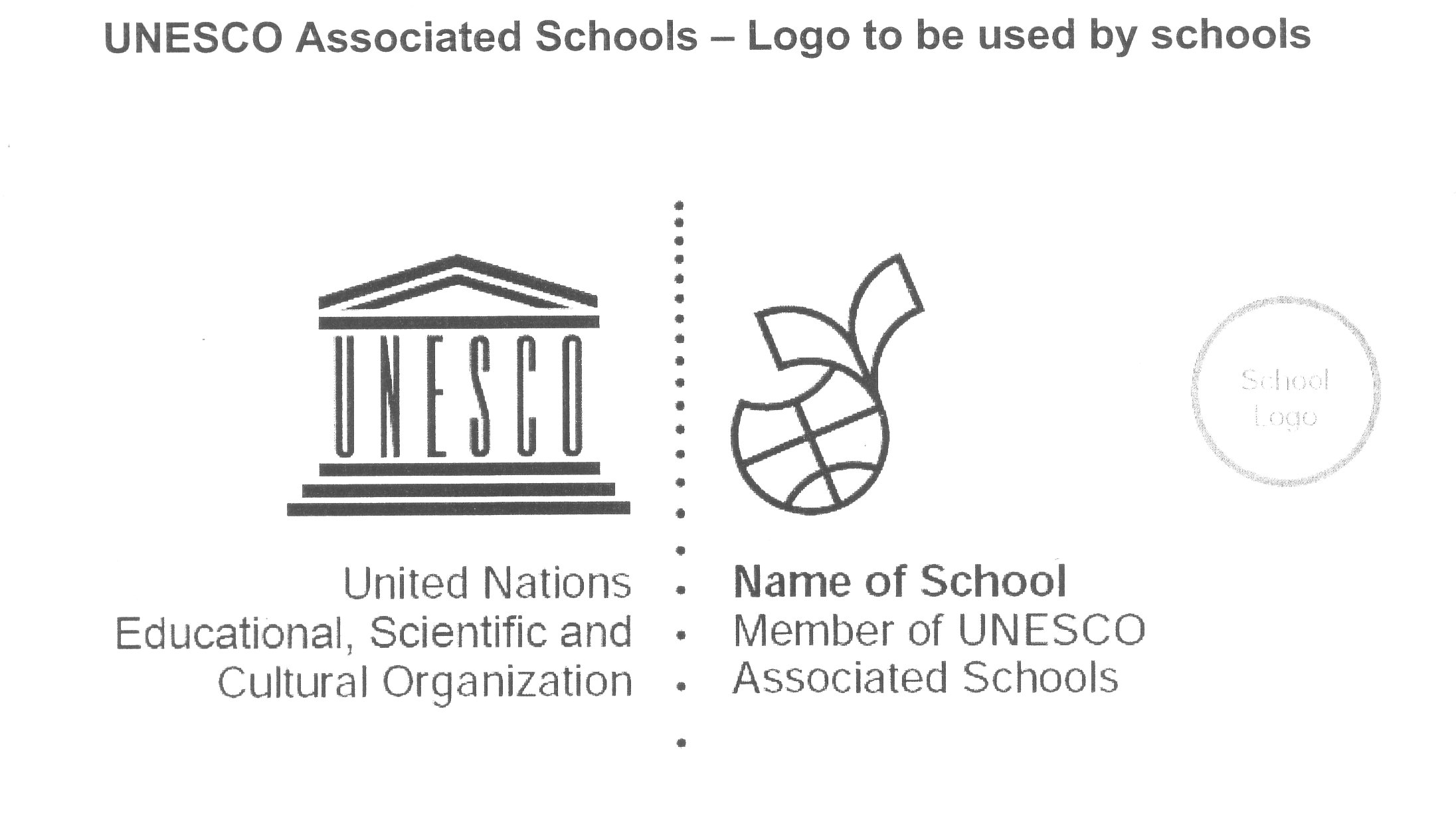                  ISTITUTO TECNICO ECONOMICO PER IL TURISMO – CORSO SERALE SATN020509MODULO “B”DOMANDA  DI  ISCRIZIONE AI PERCORSI DI SECONDO LIVELLOAl Dirigente Scol. dell’Istituto Omnicomprensivo di Montesano sulla Marcellana (SA)_l_ sottoscritt_ ___________________________________________________________           M              F                                                        (cognome e nome)Codice fiscale ____________________________________________________________CHIEDE L’ISCRIZIONE per l’a.s. 2017-18Al percorso di secondo livello  dell’indirizzo di studio     ___________________________________Articolazione__________________________ opzione___________________________________  Primo periodo didattico                       Secondo periodo didattico               Terzo periodo didatticoCHIEDE(ai fini della stipula del PATTO FORMATIVO INDIVIDUALE)       il riconoscimento dei crediti, riservandosi di allegare la eventuale relativa documentazioneA tal fine, in base alle norme sullo snellimento dell’attività amministrativa, consapevole delle responsabilità cui va incontro in caso di dichiarazione non corrispondente al vero,DICHIARA DI - essere nat_  a ____________________________ il _______________________________________- essere cittadin_     italian_        altro  (indicare nazionalità)__________________________________- essere residente a _____________________________ _______________(prov. ) _______________Via/piazza ____________________________ _____n. ______ tel. ____________________________Cell._____________________________ e. mail____________________________________________- essere già in possesso del titolo di studio conclusivo del primo ciclo - chiedere il riconoscimento dei crediti , per il quale allega i seguenti documenti:__________________________________________________________________________________- non poter frequentare il corso diurno per i seguenti motivi  (per i minori di età fra i 16 e i 18 anni)__________________________________________________________________________________        Firma di autocertificazione_____________________________(Leggi 15/1968, 127/1997, 131/1998; DPR 445/2000)Il sottoscritto, presa visione dell’informativa resa dalla scuola ai sensi dell’articolo 13 del decreto legislativo n.196/2003, dichiara di essere consapevole che la scuola può utilizzare i dati contenuti nella presente autocertificazione esclusivamente nell’ambito e per i fini istituzionali propri della Pubblica Amministrazione (Decreto legislativo 30.6.2003, n. 196 e Regolamento ministeriale 7.12.2006, n. 305)Data _____________ ____                                                              Firma _______________________________________    Firma dei genitori o di chi esercita la responsabilità genitoriale per il minore Data _____________                                                 Firma _________________________________________Data _____________                                                Firma __________________________________________Il/la sottoscritto/a dichiara inoltre di avere effettuato la scelta di iscrizione in osservanza delle disposizioni sulla responsabilità genitoriale di cui agli artt. 316, 337 ter e 337 quater del codice civile che richiedono il consenso di entrambi i genitori.Data _____________                                                Firma __________________________________________N.B. I dati rilasciati sono utilizzati dalla scuola nel rispetto delle norme sulla privacy, di cui al Regolamento definito con Decreto Ministeriale 7 dicembre 2006, n. 305Via Regina Margherita   –    84033   Montesano Sulla Marcellana  (SA)Tel.0975/861038  fax. 0975/367900                 C.F. 92014420654                           e-mail   saic8au009@istruzione.it    satn02000x@istruzione.it    pec  saic8au009@pec.istruzione.it      